Видеокурс Повторение программирования (основы программирования)Этот видеокурс поможет вам просто и интересно объяснить темы: программа, переменная, типы данных, ветвление, повторение. Простые жизненные примеры и ясные и понятные объяснения могут помочь нашим ученикам преодолеть барьер непонимания и страха этой темы.В него вошло семь новых коротких видеоуроков:1. Программа2. Переменная3. Типы данных4. Линейный алгоритм5. Ветвление6. Цикл с параметром7. Цикл с предусловием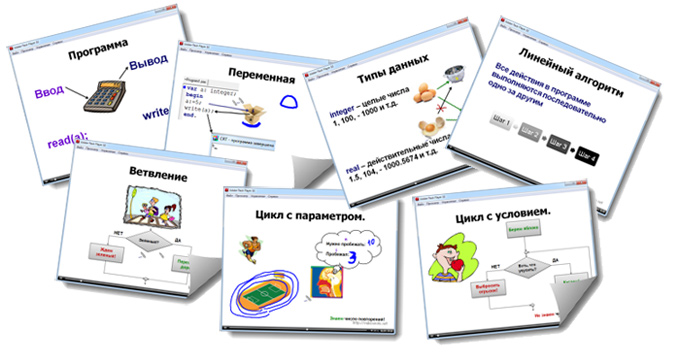 Скачать можно здесьhttp://videouroki.net/download.php?idskach=4daa907c13c6b452d13a7a0f7af09383&p=1http://yadi.sk/d/2rGXNdG72gqCuhttp://dfiles.ru/files/xc25bn6i6 